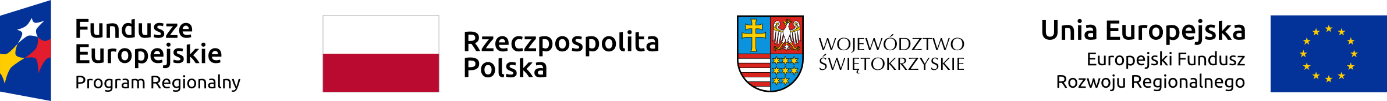 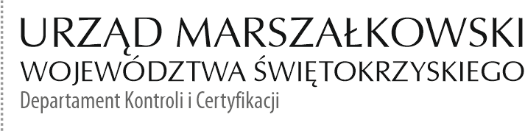 KC-I.432.182.1.2024                                                                             Kielce, dn. 09.05.2024 r.Powiat Starachowickiul. Władysława Borkowskiego 427-200 Starachowice	INFORMACJA POKONTROLNA NR KC-I.432.182.1.2024/ŁCH-1z kontroli realizacji projektu nr RPSW.12.01.00-26-0048/20 pn. „Poprawa efektywności energetycznej budynków użyteczności publicznej w Powiecie Starachowickim”, realizowanego w ramach Działania RPSW.12.01.00 „Poprawa efektywności energetycznej w budynkach użyteczności publicznej – REACT-EU”, Regionalnego Programu Operacyjnego Województwa Świętokrzyskiego na lata 2014 - 2020, polegającej na weryfikacji dokumentów w zakresie prawidłowości przeprowadzenia właściwych procedur dotyczących udzielania zamówień publicznych, realizowanej na dokumentach w siedzibie Instytucji Zarządzającej Regionalnym Programem Operacyjnym Województwa Świętokrzyskiego na lata 2014 – 2020 w dniach: 12-29.04.2024 r.I. INFORMACJE OGÓLNE:1.	Nazwa i adres badanego Beneficjenta:	Powiat Starachowickiul. Władysława Borkowskiego 427-200 Starachowice 2.	Status prawny Beneficjenta:	Wspólnota samorządowaII. PODSTAWA PRAWNA KONTROLI:Niniejszą kontrolę przeprowadzono na podstawie art. 23 ust. 1 w związku z art. 22 ust. 4 ustawy z dnia 11 lipca 2014 r. o zasadach realizacji programów w zakresie polityki spójności finansowanych w perspektywie finansowej 2014-2020 (t.j. Dz.U z 2020 r. poz. 818).III. OBSZAR I CEL KONTROLI:1. Cel kontroli stanowił weryfikację dokumentów w zakresie prawidłowości przeprowadzenia przez Beneficjenta właściwych procedur dotyczących udzielania zamówień publicznych 
w ramach realizacji projektu nr RPSW.12.01.00-26-0048/20. 2. Weryfikacja obejmuje dokumenty dotyczące udzielania zamówień publicznych związanych z wydatkami przedstawionymi przez Beneficjenta we wniosku o płatność nr RPSW.12.01.00-26-0048/20-007.3. Kontrola przeprowadzona została przez Zespół Kontrolny złożony z pracowników Departamentu Kontroli i Certyfikacji Urzędu Marszałkowskiego Województwa Świętokrzyskiego z siedzibą w Kielcach, w składzie:- Pan Łukasz Chaba - Inspektor (kierownik Zespołu Kontrolnego),- Pan Rafał Góźdź - Główny Specjalista (członek Zespołu Kontrolnego).IV. USTALENIA SZCZEGÓŁOWE:W wyniku dokonanej w dniach: 12-29.04.2024 r. weryfikacji dokumentów dotyczących zamówień udzielonych w ramach projektu nr RPSW.12.01.00-26-0048/20, przesłanych do Instytucji Zarządzającej Regionalnym Programem Operacyjnym Województwa Świętokrzyskiego na lata 2014 – 2020 przez Beneficjenta za pośrednictwem za pośrednictwem Centralnego systemu teleinformatycznego SL 2014 oraz poczty elektronicznej e-mail, Zespół Kontrolny ustalił, co następuje: Beneficjent przeprowadził następujące postępowania o udzielenie zamówienia publicznego:Postępowanie w trybie podstawowym na podstawie art. 275 pkt 1 ustawy Pzp, którego przedmiotem było ,,Świadczenie usługi Inwestora Zastępczego w ramach realizacji projektu pn. Poprawa efektywności energetycznej budynków użyteczności publicznej w Powiecie Starachowickim”. Postępowanie zostało wszczęte w dniu 06.05.2022 r. poprzez zamieszczenie ogłoszenia w Biuletynie Zamówień Publicznych pod numerem 2022/BZP 00148664/01. Efektem przeprowadzonego postępowania było podpisanie w dniu 02.06.2022 r. umowy nr 161/ZP.272.4.2022 pomiędzy Powiatem Starachowickim, ul. dr Władysława Borkowskiego 4, 27-200 Starachowice, reprezentowanym przez Piotra Ambroszczyka – Starostę, Dariusza Dąbrowskiego – Wicestarostę przy kontrasygnacie Magdaleny Zawadzkiej Skarbnika Powiatu (Zamawiającym), a Project Energy spółka z ograniczoną odpowiedzialnością z siedzib w Łodzi przy Al. Tadeusza Kościuszki 80/82, reprezentowaną przez Pana Andrzeja Panka – Prezesa Zarządu (Wykonawcą), na kwotę 231 240,00 PLN. Termin realizacji przedmiotu umowy zaplanowano do 14 miesięcy od dnia podpisania umowy.Umowa nr 161/ZP.272.4.2022 na ,,Świadczenie usługi Inwestora Zastępczego w ramach realizacji projektu pn. Poprawa efektywności energetycznej budynków użyteczności publicznej w Powiecie Starachowickim” z dnia 02.06.2022 r. została zmieniona czego potwierdzeniem są:Aneks nr 1 do umowy nr 161/ZP.272.4.2022 zawarty w dniu 03.08.2023 r.;Aneks nr 2 do umowy nr 161/ZP.272.4.2022 zawarty w dniu 01.09.2023 r.;Aneks nr 3 do umowy nr 161/ZP.272.4.2022 zawarty w dniu 30.09.2023 r.Przedmioty ww. umów zostały zrealizowane w terminie, czego potwierdzeniem są:protokół zdawczo odbiorczy z dnia 28.02.2023 r.,protokół zdawczo odbiorczy z dnia 30.06.2023 r.,protokół zdawczo odbiorczy z dnia 31.07.2023 r.,protokół zdawczo odbiorczy z dnia 21.12.2023 r.,Lista sprawdzająca dotycząca udzielenia zamówienia publicznego w trybie podstawowym stanowi dowód nr 1 do niniejszej Informacji pokontrolnej.Postępowanie w trybie podstawowym na podstawie art. 275 pkt 1 ustawy Pzp, którego przedmiotem było ,,Wykonanie prac projektowych oraz robót budowlanych w ramach realizacji projektu pn. Poprawa efektywności energetycznej budynków użyteczności publicznej w Powiecie Starachowickim”. Postępowanie zostało wszczęte w dniu 21.10.2022 r. poprzez zamieszczenie ogłoszenia w Biuletynie Zamówień Publicznych pod numerem nr 2022/BZP 00404504/01. Efektem przeprowadzonego postępowania było podpisanie w dniu 23.02.2023 r. umowy nr 95ZP.272.11.2022 na wykonanie prac projektowych oraz robót budowlanych w ramach realizacji projektu pn. ,,Poprawa efektywności energetycznej budynków użyteczności publicznej w Powiecie Starachowickim”, pomiędzy Powiatem Starachowickim, ul. dr Władysława Borkowskiego 4, 27-200 Starachowice, reprezentowanym przez Piotra Ambroszczyka – Starostę, Dariusza Dąbrowskiego – Wicestarostę przy kontrasygnacie Skarbnika Powiatu Magdaleny Zawadzkiej (Zamawiającym), a Globalterm spółka z ograniczoną odpowiedzialnością z siedzibą w Warszawie przy ul. Magazynowej 13b/74, 02-0652 Warszawa, reprezentowaną przez Pana Mateusza Pisarskiego – Członka Zarządu (Wykonawcą), na kwotę 6 868 039,18 PLN. Termin realizacji przedmiotu umowy zaplanowano do 31.08.2023 r., w tym: etap I w terminie do 90 dni od daty podpisania umowy, etap II do 31.08.2023 r.Umowa nr 95ZP.272.11.2022 na wykonanie prac projektowych oraz robót budowlanych w ramach realizacji projektu pn. ,,Poprawa efektywności energetycznej budynków użyteczności publicznej w Powiecie Starachowickim” z dnia 02.06.2022 r. została zmieniona czego potwierdzeniem są:Aneks nr 1 do umowy nr 95.ZP.272.11.2022 zawarty w dniu 24.08.2023 r.;Aneks nr 2 do umowy nr 95.ZP.272.11.2022 zawarty w dniu 26.10.2023 r.Przedmiot umowy został zrealizowany w terminie, czego potwierdzeniem są:protokół odbioru końcowego spisany dnia 19.12.2023 r. dla zadania pn. ,,Zaprojektowanie i wykonanie robót budowlanych dla zadania inwestycyjnego pn. Poprawa efektywności energetycznej budynków użyteczności publicznej w Powiecie Starachowickim” zgodnie, z którym roboty zostały wykonane w terminie określonym w umowie – nie stwierdzono usterek i wad.W wyniku przedmiotowej kontroli nie stwierdzono nieprawidłowości. Lista sprawdzająca stanowi dowód nr 2 do niniejszej informacji.V. REKOMENDACJE I ZALECENIA POKONTROLNE:Instytucja Zarządzająca RPOWŚ na lata 2014 – 2020 odstąpiła od sformułowania zaleceń pokontrolnych.Niniejsza Informacja pokontrolna zawiera 5 stron oraz 2 dowody, które dostępne są do wglądu w siedzibie Departamentu Kontroli i Certyfikacji, al. IX Wieków Kielc 4, 25-516 Kielce. Dokument sporządzono w dwóch jednobrzmiących egzemplarzach, z których jeden zostaje przekazany Beneficjentowi. Drugi egzemplarz oznaczony terminem „do zwrotu” należy odesłać na podany powyżej adres w terminie 14 dni od dnia otrzymania Informacji pokontrolnej.Jednocześnie informuje się, iż w ciągu 14 dni od dnia otrzymania Informacji pokontrolnej Beneficjent może zgłaszać do Instytucji Zarządzającej pisemne zastrzeżenia, co do ustaleń 
w niej zawartych. Zastrzeżenia przekazane po upływie wyznaczonego terminu nie będą uwzględnione.Kierownik Jednostki Kontrolowanej może odmówić podpisania Informacji pokontrolnej informując na piśmie Instytucję Zarządzającą o przyczynach takiej decyzji.Kontrolujący:      IMIĘ I NAZWISKO: Łukasz Chaba                    ………………..……….…………IMIĘ I NAZWISKO: Rafał Góźdź                      …………………….……………..Kontrolowany/a:                                                                                                        .…………………………………